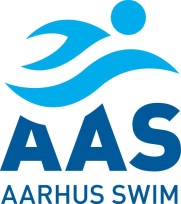 Invitation til:Hold AAS2, der skal svømme mod Horsens 2Svømmerne på AAS2 er: Anne Katrine DigeFreja Krøjgaard OlesenIda-Marie J. C. HansenMille Kjær JensenRikke Friis KanstrupCasper Lind BoestDaniel GallacherDavid Kilsgaard AndersenGustav Dalby ØsterbergLucas RosenborgMads MikkelsenViktor Lei LambergTilmelding foregår på Lysengs klubmodul.Aarhus, den 27. september 2020Opvarmning Afventer endeligt tidspunktStævnestart Afventer endeligt tidspunktOfficialmøde Afventer endeligt tidspunktSTEDSvømmehal: Afventer tilbagemelding fra Horsens svømmeklub - det bliver en hal i Horsens FORPLEJNINGIngen, svømmerne skal selv have drikke, madpakke og snacks med.MØDESTED OG TIDSPUNKTAfventer endeligt tidspunktOFFICIALHOLDLEDEREDer er ikke brug for holdledere.Valg af løbLøbstilmelding laves i fællesskab med træneren.TilmeldingsfristOnsdag den 30. september.